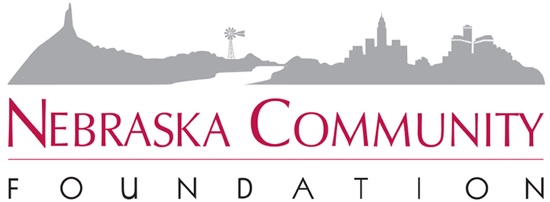 FACT SHEETNEBRASKA COMMUNITY FOUNDATION2011 TRANSFER OF WEALTH STUDYContact:Carrie Malek-Madani, Director of Marketing and Communications402.323.7331; cmalek-madani@nebcommfound.orgNebraska Community Foundation released an update to its Transfer of Wealth Study in 2011.The 2011 Study updates its original county-by-county analysis originally conducted in 2001–2002. The 2011 update indicates that over the next 50 years, more than $602 billion will transfer from one generation to the next in Nebraska. This represents an 84 percent increase over original estimates. Every geographic region in Nebraska experienced significant growth in the Transfer of Wealth opportunity. Nebraska is in a strong economic position. NCF uses the Intergenerational Transfer of Wealth Study to gauge the potential for philanthropic investment in our communities and to set goals for charitable giving.Over the next 50 years, if only 5 percent of the Intergenerational Transfer of Wealth were given back through charitable gifts and endowed in community funds, Nebraskans would have $30 billion held in permanent endowments. These endowments could generate about $1.5 billion each and every year to reinvest in Nebraska’s economic development and its quality of life.The Transfer of Wealth Study creates scenarios for each Nebraska county, based on extremely conservative estimates of current household net worth, demographic trends, and the potential for charitable gifting.Due to outmigration, Nebraska’s most rural counties are experiencing their peak years of wealth transfer now or within the next 10 years.   The Nebraska Community Foundation works with more than 200 affiliated funds across the state to secure a portion of the intergenerational transfer of wealth for community reinvestment. 